SPAN Spring Meeting 2018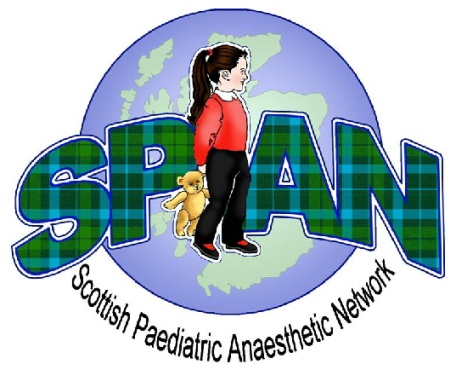 Provisional ProgrammeTuesday 24th April 2018King Khalid Building, Royal College of Surgeons, Edinburgh09:00 – 09:25		Registration and Coffee09:25 – 09:30		Welcome									09:30 – 10:15		Fasting guidelines for paediatrics, updated APA guidance		1A01				Dr Sumit Das, Consultant Paediatric Anaesthetist, Oxford10:15 – 11:00 		Pre-assessment of children for paediatric anaesthesia		2A03, 2D07			Dr Suzanne Boyle, Consultant Paediatric Anaesthetist, Edinburgh11:00 – 11:30		Coffee and Poster Presentations11:30 – 12:00		Paediatric refresher attachment, the DGH perspective			12:00 – 12:30		Paediatric refresher attachment, the tertiary perspective		2D02				Dr KayAnn Dell, Consultant Anaesthetist, Dunfermaline 				Dr Ros Lawson, Consultant Paediatric Anaesthetist, Glasgow12:30 – 13:30		Lunch13:30 – 14:00		Trainee Presentations							Chair: Dr Laura Jack, Anaesthetic trainee14:00 – 14:15		Report: Visit to Birmingham Children’s hospital			Dr Charlotte Heath, Anaesthetic trainee	14:15 – 14:45		Annual General Meeting	(Chair: John Rutherford)14.15 - 14.45		Trainee session		Dr Laura Jack14:45 – 15:15		Coffee15:15 – 16:15		Who should consent for MRI?  The paediatrician, radiologist or anaesthetist? A panel discussion.			Dr Kamath Tallur Paediatric neurologist, Dr Stephanie Shearer Paediatric ST,1F01 				And colleagues16:15 – 16:30		APRICOT: the UK data							1I05				Dr John Rutherford, Consultant Anaesthetist, DumfriesThe RCoA has approved this programme for 5 CPD points.